Λίστες για ανάγνωση και ορθογραφία  - οικογένειες λέξεωνΔιαβάζω και συμπληρώνω τα γράμματα που λείπουν στις λέξεις !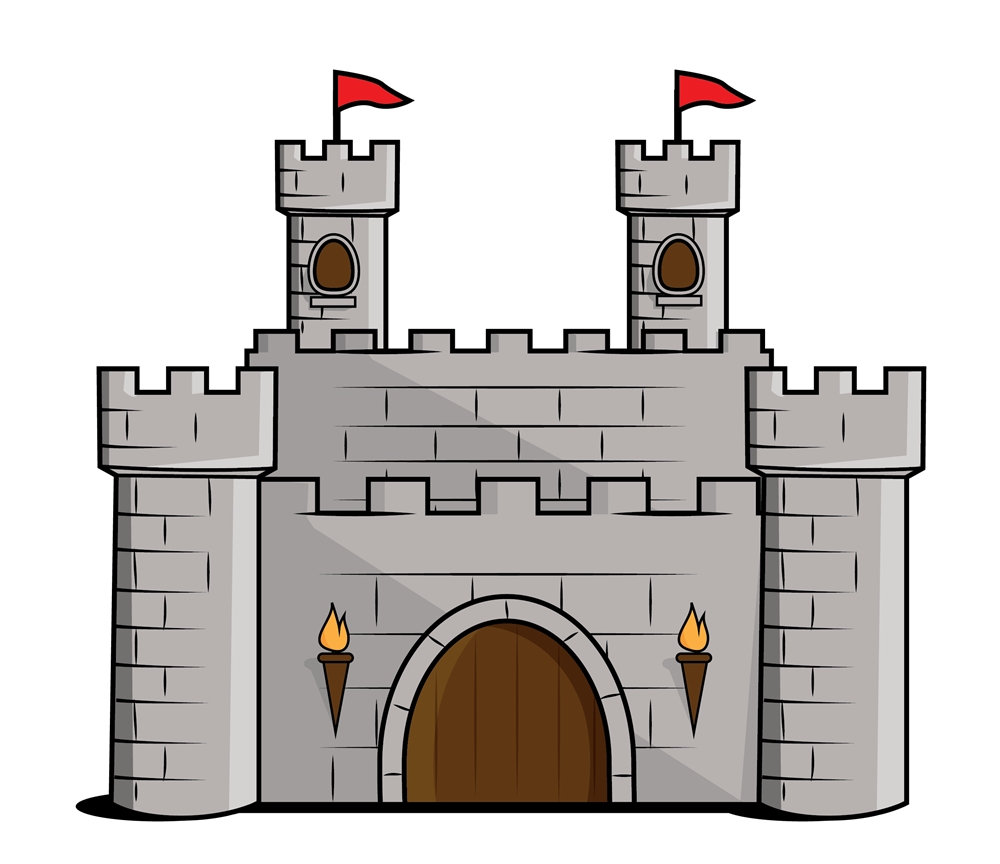 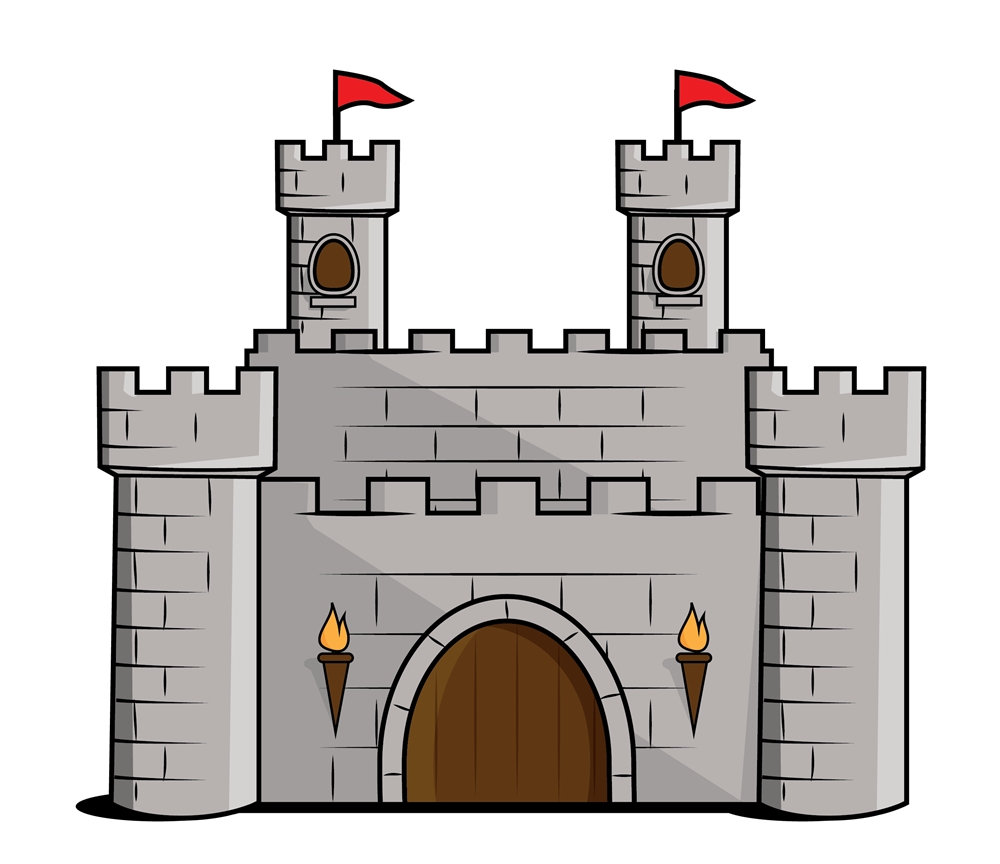 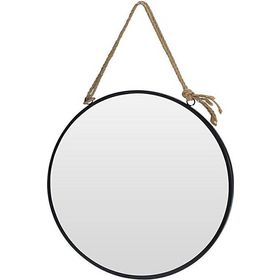 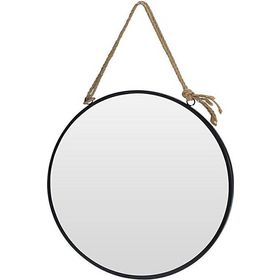 Το τείχος είναι ένα ψηλό κτίσμα. Υψωνόταν  γύρω γύρω από μία πόλη για να την οχυρώσει, να την προφυλάξει από τους εχθρούς. Μπορείς για να τα ξεχωρίζεις να φτιάξεις μια εικόνα όπου στις πολεμίστρες ταιριάζει το ει. Στον τοίχο του σπιτιού κρεμάω έναν καθρέφτη στρογγυλό και θυμάμαι το –οι-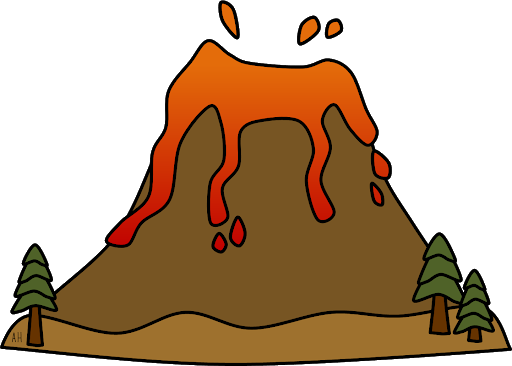 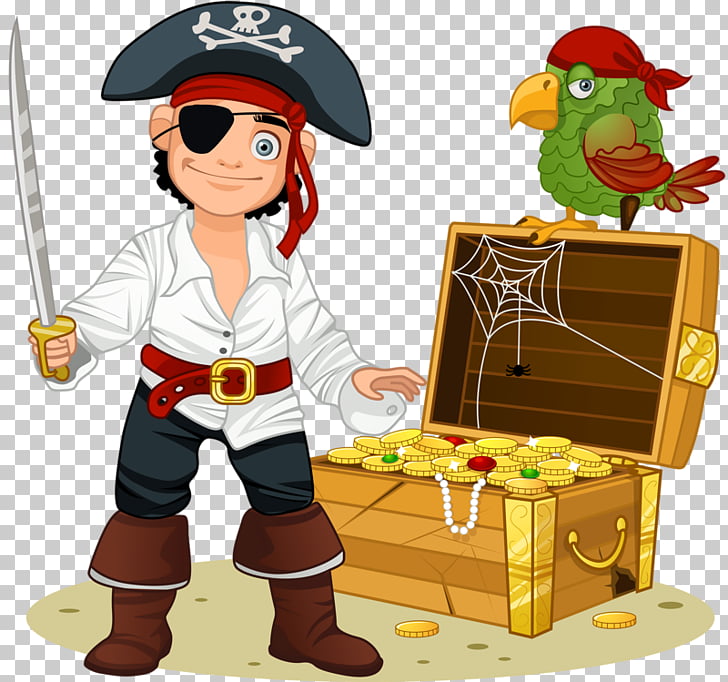 Μπράβο για την προσπάθειά σου!Λίλυ Σταμάτη(ο) τοίχος (το) τείχος   *τοιχ _ζωτειχίζ __τοιχίοτ_ _χισηεντοιχίζ__τ_ _χισματ_ _ χογραφίατ_ _χισμένοςτ_ _ χογράφοςτ_ _ χομαχίατ_ _ χωματοιχοκόλλησ_   (η)τ _ _ χοκολλ_  (εγώ)ηφαίστειοπειρατήςηφαιστ_ _ γενήςπειρατείαηφ_ _ στιακόςπ_ _ ράζωηφαιστ_ _ ώδ_ςπ_ _ ραγμαΉφ_ _ στοςπ_ _ ραχτήριηφαιστ_ _ ολόγ_ ςπ_ _ραματικ_ ςηφ_ _ στ_ _ λογίαπ_ _ ραματίζομ_ _ηφαιστει_ γέννησ_έμπ_ _ ρος